Terri J Drayton1371 Derek DriveAkron, Ohio, 44308330-319-544612-10-21Subject: ******************Dear Ms. Drayton, I hope you are doing well. Thank you for attending the open house at Collins Avenue on October 9th; it was wonderful to have met you. I’m sure buying a house is a big dream for you and your family. I’m determined to ensure that you find the best possible property that fits your vision and budget. To help me with that, I would like you to tell me if you liked the house you visited at Collins Avenue. I have a few listings in the surrounding neighborhood that you may be interested in if the one in Colline Avenue sparked your interest. All of them have 4 bedrooms and wonderful living and dining rooms, which I think suits your family of four. Would you like more such suggestions? Feel free to respond to this letter via the number shared below or through Virginia@virginerealestate.com.I hope together we can find you the perfect home. I am looking forward to your response. Kind Regards, Virginia J Macpherson, Virgin Real EstateAkron, Ohio, 44308330-807-0330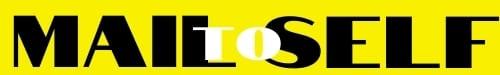 